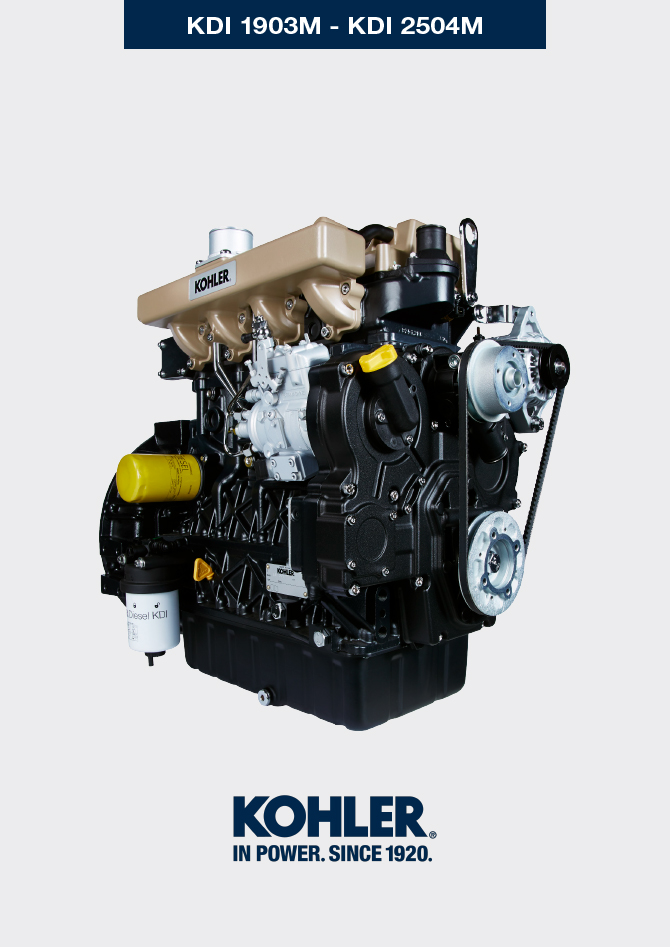 Registrazione modifiche al documentoQualsiasi modifica di questo documento deve essere registrata dall`ente compilatore, con la compilazione della tabella.Istruzioni originaliKOHLER si riserva il diritto di modificare in qualunque momento i dati contenuti in questa pubblicazione.
null
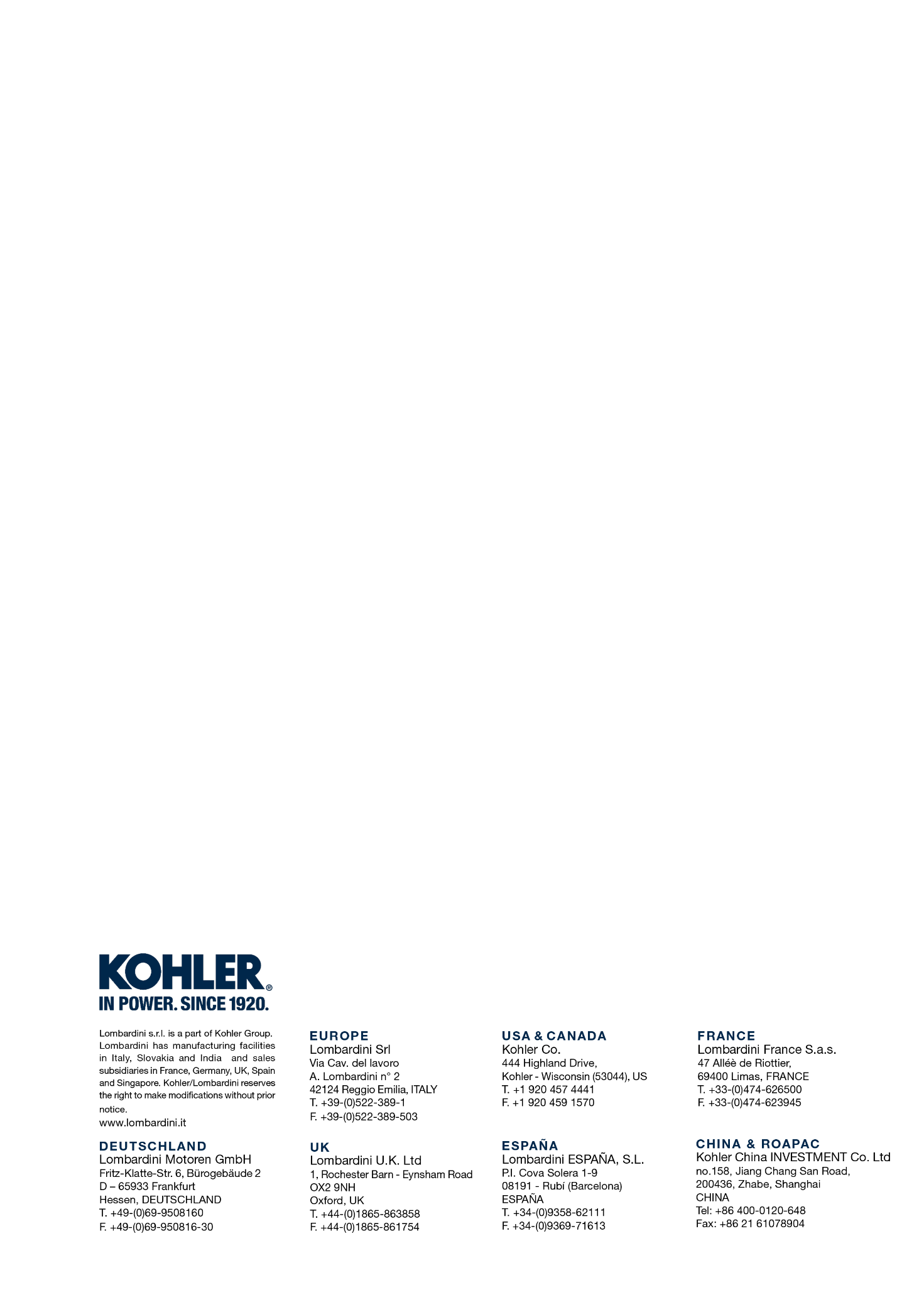 Informazioni sul rifornimento liquidiManuale officina KDI 2504 M (Rev. 09.6)Rilasciato daCodiceRevisioneData di emissioneData revisioneRedatto daVistoED005302-9619.604/201303/2023M. SILVESTRONEV. MANINI